Rules:1. Open to CSHPC members only.2. One Card must be entered for each pony & rider combination.3. Points are awarded for CHPC Events only.4.   Points will be awarded as follows:5. In the case where a member has entered more than one rider/pony combination, social event points may be applied to one card only.  It is the members decision which card to apply these points to.The winner will receive their next years membership free!Good luck to you all!We look forward to receiving your completed card back.Central Scotland Highland Pony Club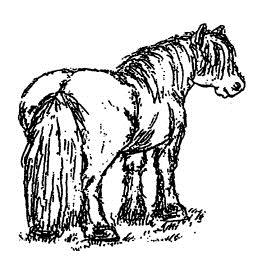 Club Pony of The YearPerformance Card 2018Member Name: _________________________________________Pony Name: ____________________________________________** One card per pony – download more from www.cshpc.co.uk **www.cshpc.co.ukAttending Training12 points.12 points.Entering a class at a show5 points.5 points.Entering One Day Event8 points.8 points.Points for Placings:I.e. entering a class at the summer show, and coming 4th would gain you 8 points.  5 for your entry, and 3 for your placing.(Applies to all classes at shows and the overall event only)1st6 points.Points for Placings:I.e. entering a class at the summer show, and coming 4th would gain you 8 points.  5 for your entry, and 3 for your placing.(Applies to all classes at shows and the overall event only)2nd5 points.Points for Placings:I.e. entering a class at the summer show, and coming 4th would gain you 8 points.  5 for your entry, and 3 for your placing.(Applies to all classes at shows and the overall event only)3rd4 points.Points for Placings:I.e. entering a class at the summer show, and coming 4th would gain you 8 points.  5 for your entry, and 3 for your placing.(Applies to all classes at shows and the overall event only)4th3 points.Points for Placings:I.e. entering a class at the summer show, and coming 4th would gain you 8 points.  5 for your entry, and 3 for your placing.(Applies to all classes at shows and the overall event only)5th2 points.Points for Placings:I.e. entering a class at the summer show, and coming 4th would gain you 8 points.  5 for your entry, and 3 for your placing.(Applies to all classes at shows and the overall event only)6th1 points.Attending a Ride Out10 points.10 points.Unmounted EventsAGM, stud visit, or social event.4 points.4 points.DateEventClassPlacingOfficial UseDateEventClassPlacingOfficial Use